(AP) ENVIRONMENTAL SCIENCE 2022-23							February 15, 2023Today’s Agenda (Day 110)Housekeeping Items BRING: Homework Check:Class Activity:		 Day 40: Science Fair *CONT’D - Week 4 of your experiment*Begin SF Report Draft – Due THURSDAY  see p. 2 of docDAY 7: Chapter 12 PPT ReviewSection 12.4 – Problems associated with unplanned urban growthSection 12.5 – Land use planning principlesSection 12.6 – Mechanisms for implementing land use plansSection 12.7 – Special urban planning issuesSection 12.8 – Federal government land use issuesHOMEWORK:READ: Chapter 12 – Land Use PlanningCOMPLETE: SF Report Draft; Chapter 13 VocabularySTUDY: Chapter 12 Test REMINDER:TEST: Ch 12  Thursday, February 9 Feb. 16Chapter 13 Vocabulary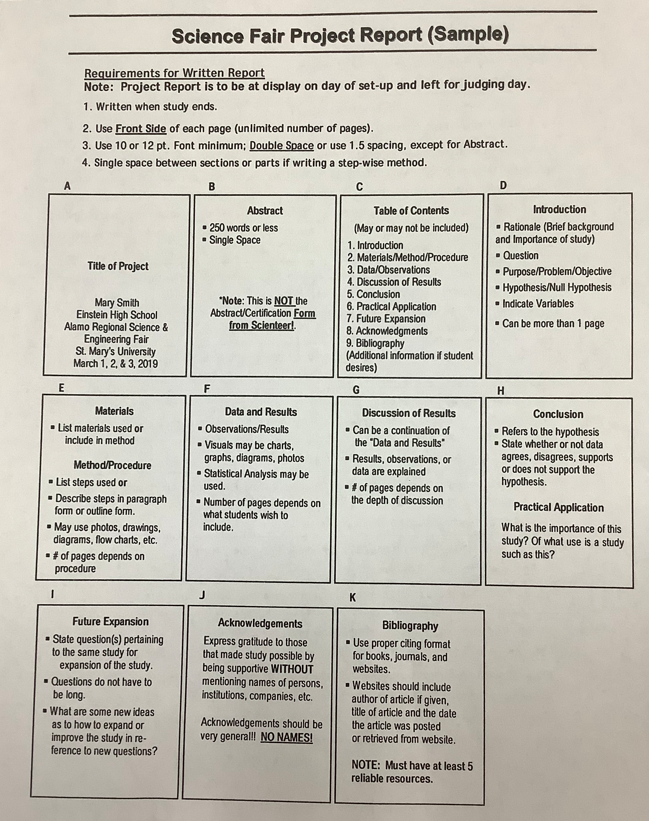 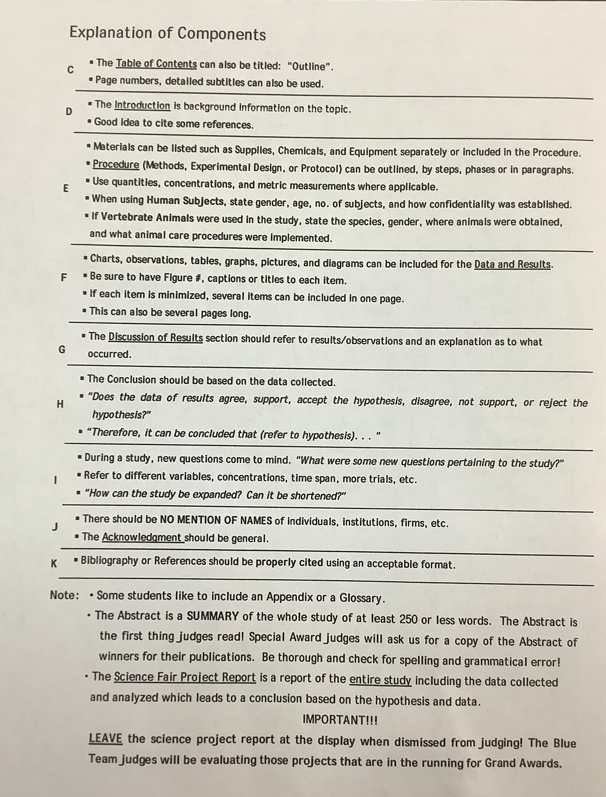 (AP) ENVIRONMENTAL SCIENCE 2022-23							READING GUIDECHAPTER 13REVIEW QUESTIONS 1. How are soil and land different? 2. Name the five major components of soil. 3. Describe the process of soil formation. 4. Name five physical and chemical processes that break parent material into smaller pieces. 5. In addition to fertility, what other characteristics determine the usefulness of soil? 6. How does soil particle size affect texture and drainage? 7. Describe a soil profile. 8. Define erosion. 9. Describe three soil conservation practices that help to reduce soil erosion. 10. Besides cropland, what are other possible uses of soil?CRITICAL THINKING QUESTIONS [for APES students only] 1. Minimum tillage soil conservation often uses greater amounts of herbicides to control weeds. What do you think about this practice? Why? 2. As populations grow, should we try to bring more land into food production, or should we use technology to aid in producing more food on the land we already have in production? What are the trade-offs? 3. Given what you know about soil formation, how might you explain the presence of a thick A horizon in soils in the North American Midwest? 4. Why should nonfarmers be interested in soil conservation? 5. Imagine that you are a scientist hired to consult on a project to evaluate land-use practices at the edge of a small city. The area in question has deep ravines and hills. What kinds of agricultural, commercial, and logging practices would you recommend in this area to help preserve the environment? 6. Look at your own community. Can you see examples of improper land use (urban or rural)? What are the consequences of these land-use practices? What recommendations would you make to improve land use?AsthenosphereChemical weatheringConservation tillageContour farmingCrustErosionFriableHorizonHumusHyperaccumulatorsLandLeaching lithosphereLitter loamMantle Mechanical weathering Parent materialPhytoremediationPlate tectonicsReduced tillageSoilSoil profileSoil textureStrip farming Terraces WaterwaysWeathering windbreaks